CENTRO FEDERAL DE EDUCAÇÃO TECNOLÓGICA DE MINAS GERAIS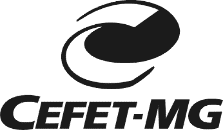 FORMULÁRIO A1DIVISÃO ADMISSÃO E CONTRATAÇÃO PROCESSO SELETIVO DE CONTRATAÇÃO TEMPORÁRIA DE PROFESSOR SUBSTITUTO Memo Nº __/20__                                                                      Em: Belo Horizonte, __ de _______ de 20__.Do:   A: Divisão de Admissão e Contratação do CEFET-MG,      Senhor(a) Chefe,            Informo as composições das bancas examinadoras e os formulários A2, A3 e A4 preenchidos, para abertura de edital, referentes à realização de processo seletivo de professor substituto, de acordo com o cronograma estabelecido pela DEPT.Atenciosamente,___________________________________________________Assinatura e CarimboComissão Banca ExaminadoraDisciplina